Конспект занятия «Оригами Кораблик»Тема. Пластика бумаги и оригами. Оригами «Кораблик».Цель. Познакомить учащихся с техникой оригами, сгибание и складывания бумаги. Научить изготавливать модель технического объекта в технике «оригами ». Развивать внимание, глазомер, мелкие мышцы кистей рук. Воспитывать культуру труда, самостоятельность, попыток выполнить работу красиво и качественно.Оборудование. Демонстрационный материал: образцы изделий, технологическая карта изготовления изделий .Для индивидуального пользования: белая или цветная бумага, ножницы, клей.Ход урокаI. Организация классаII . Актуализация опорных знаний учащихся- Какие изделия изготовляли на прошлом уроке ?- Какие базовые формы вы знаете?III. Сообщение темы и задач урокаСегодня расширим представление о возможностях оригами . научимся составлять модели технических объектов. Изготовим бумажный корабликIV . Изложение нового материалаИскусство оригами возникло в Японии.Это искусство еще и по сей деньРадует японцев.Они и сейчас очень вежливоОтносятся к нему .Потому воспринимают как священныйДар и произведение Бога ,А теперь оно известнымСтало в целом свете.Поэтому и вам знакомоЭто искусство , дети.Секреты оригами долгое время не разглашались , но впоследствии они стали известны. Появились и современные энтузиасты оригами. Своего расцвета оригами достигло в последние годы ,когда клубы оригамистов начали создаваться не только в Японии , но и в других странах , например в США , Англии , Голландии и других развитых странах .Чтобы стать оригамистом , достаточно научиться повторять те фигурки , которые были созданы ранее . Но можно создавать и свои композиции.Чем же так привлекательно оригами ?Во-первых , им может заниматься любой - независимо от пола , возраста , или специальности . Успешно сдают фигурки из бумаги изобретатели и депутаты , школьники и учителя и т.д. . И, во-вторых , оригами - довольно приятный вид досуга .Оригами полностью отвергает склеивания или вырезания, собственно элементами являются только складки. Современное оригами включает в себямного направлений : одни составляют цветы , другие - животных , третьи -многоугольники , коробки и даже технические модели .Сегодня мы будем производить в технике « оригами » технический объект - лодочка .- Какие бывают лодки ? ( Весельные , парусные , моторные . )- Кто из вас плавал на судне? какими были ваши впечатления ? ( Рассказы учащихся . )V. ИнструктажЧтобы изготовить бумажную лодочку, необходимо соблюдать такую последовательность ( рис. 21).1 . Возьмите прямоугольный лист бумаги .2 . Сложите его дважды по длинной стороне.3 . Загните левый и правый верхние углы , так , чтобы они сошлись посередине.4 . Нижние полоски -клапаны отогните вверх с обеих сторон.5 . Поверните заготовку ребром к себе , разровняйте ее , чтобы образовался квадрат.6 . Нижние углы квадрата отогните вверх по диагонали с обеих сторон заготовки.7 . Опять поверните заготовку ребром к себе и разровняйте ее так , чтобы образовался малый квадрат .8 . Взявшись за верхние углы ,растяните заготовку. Выровняйте и прогладьте линии сгиба - лодочка готова.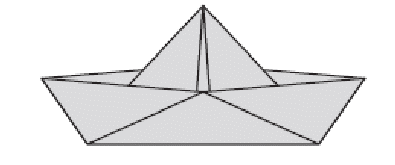 Рис. 21 . лодкаVI . ФизкультминуткаНемножко мы поработали ,наши силы поутихли .Итак , следует нам отдохнуть -Опять силы восстановить.Руки вверх , руки вниз ,Несколько сделаем подскоков ,Руки вверх , полетаем ,К работе вновь садимсяприступаем.VII . Практическая работаУченики изготавливают модель лодочки, воспользовавшись технологической карточкой изготовления изделий.VIII . Итог урока- Как стать оригамистом ?- Как сложить бумагу пополам по средней линии ? По диагонали ?- Каким инструментом пользуются при составлении бумаги ?- Какие рабочие элементы техники « оригами » ?- Где применяются операции гибки и сборки?IХ . Уборка рабочих местХ .Задания на следующий урокПодготовить и принести : цветная бумага , ножницы.Велиханова Людмила АлександровнаКГУ «Тохтаровская средняя школа»ГУ «Отдел образования акиматаЖитикаринского района»учитель технологии первая категорияТехнология 5 классТема раздела: РукоделияТема урока: Искусство оригамиТип урока: урок обобщения. Применения знаний и уменийВид урока:смешанныйАннотация урока: данный урок дает возможность расширить представления учащихся об изготовлении поделок из бумаги, знакомит их с историей модульного оригами, страной Японией и с её интересными традициями. Рассматриваются основные понятия и сущность технологии, материалы и приспособления, виды и приемы выполнения отдельных модулей. Отрабатываются конструирование объектов из модулей.В ходе урока применяются активные методы обучения: частично-поисковая деятельность, эвристическая беседа.Форма проведения урока способствует активизации познавательной деятельности учащихся и формированию у них умений самостоятельной работы, в том числе самостоятельной работы с технологическими картами. Основной дидактической задачей урока является повторение и практическое применение ранее изученного материала и включение его в систему уже имеющихся знаний.Использование ИКТ позволяет повысить уровень наглядности, расширить кругозор . Мультимедийная презентация наиболее полно отвечает интересам и запросам обучающихся. Урок актуальный, так как каждое задание требовало от обучающихся активной мыслительной деятельности, рассуждений и объяснений. Анимационные эффекты в презентации, музыкальная физкультурная минутка создают благоприятный эмоциональный настрой, способствующий раскрытию творческого потенциала.Результативность урока определяется умением обучающихся использовать разные термины и условные обозначения в технике модульного оригами для изготовления готового изделия «кусудаму».Цели:Обучающие:Систематизировать знания учащихся по теме;Закрепить навыки и умения по складыванию фигурок из бумаги.Развивающие:развивать способность контролировать с помощью мозга тонкие движения рук и пальцев,улучшать пространственное воображение и умение мысленно оперировать с пространственными предметами,учить читать чертежи, по которым складываются фигурки,развивать уверенность в своих силах и способностях,развивать творческие способности и исследовательские навыки.Воспитывающие:воспитать эстетический вкус, аккуратность при выполнении заданийумение укладываться в определенное время для выполнения задания.Методы обучения:словесный инструктажнаглядный – демонстрация коллекций композиций учащихся;работа с технологическими картамипрактическая работа – связь теории и практики;частично- поисковый – ученик решает проблему самостоятельно ( разбор техники оригами по флипчартам)Формы обучения:индивидуальнаяпарная ( складывания базовых форм)Оборудование:презентацияполитическая карта Евразии.бумага для офисной техники (формат А4) белая и цветная ,ножницы с закруглёнными концамиприложение с карточкамиХод урокаI. Организация на урок1) Приветствие2) Проверка готовности рабочего места:у каждого на парте: лист бумаги (формат А4),ножницы, стержень ручки3) Инструктаж по правилам ТБ4) Технологические карты.II. Изучение нового материала1. Сообщение темы и целей урока– Сегодня у нас не совсем обычный урок: мы отправимся путешествовать в Страну Восходящего Солнца. Именно в этой стране раньше всех на планете наступает новый день, первыми встречают Новый год. Эта островная страна – родина искусства оригами. На прошлых уроках мы с вами знакомились с одним из видов этого искусства. Сейчас нам предстоит обобщить, закрепить и применить наши знания. А помогут вам оценить ваши знания листы ответов, которые вы будете заполнять по ходу выполнения каждого задания.Учитель: Посмотрите пожалуйста на карту и давайте с вами определим :-А какой же стране шла речь?Учащиеся: Это одна из стран Азии – Япония.Учитель: Кто нам покажет на карте, где находится эта страна?Учащиеся: Показывают на картеУчитель: Действительно это – Япония, страна искусства оригами .Несмотря на то, что сама бумага появилась в Китае, именно в Японии догадались складывать из нее удивительные по красоте фигурки. А подробней об истории развития оригами нам расскажет, Абрамов В. Он приготовил нам сообщение и презентацию.Учащиеся: Читает сообщение на фоне сюжетов в презентации и музыкального сопровождения об истории искусства оригами.Учитель: Изготовление различных фигурок из бумаги – это очень интересное и увлекательное занятие, которое помогает человеку расслабиться и получить удовольствия, как от творческого процесса, так и от полученного результата. На предыдущих занятиях мы с вами познакомилась с одним из видов оригами и в его технике сделали сложные изделия .У нас собралась целая коллекция ваших красивых скульптурных композиций.( Байтерек ,кактус, лебеди, жар птица, кобра и т.д.) На сегодняшний день этот вид оригами очень популярен как среди детей, так и среди взрослых.- Ребята как называется этот вид оригами?Учащиеся : модульное оригами.Учитель: Какие виды вам еще знакомы?Учащиеся: Мокрое, сухое, простое, кусудамы .Учитель: Выполняем задание 1(работа у интерактивной доски)Задание 1:Подобрать соответствие изделий по видам. Кратко описать их.Учитель: В искусстве оригами немало важную роль, конечно же играет качество бумаги. А вот какую бумагу при работе в технике оригами использовать нам расскажет Бабин С. (сообщение)Учащиеся: Слушают сообщениеУчитель: Ребята как выдумаете, чем еще необходимо владеть в технике оригами?Учащиеся: Знать «нотную азбуку» оригамиУчитель: Правильно, конечно же надо знать «нотную азбуку» оригами, которую разработал и ввел в практику в середине XX века, известный японский мастер Акира Йошизава.Учитель: Существует определённый набор терминов и условных знаков, необходимых для того, чтобы зарисовать схему складывания даже самого сложного изделия. Сейчас мы с вами повторим известные нам правила складывания бумаги.Задание 2( карточка1,2)Дать объяснения назначение терминов и подписать в слайде основные термины. С помощью терминов объяснить складывания базовой фигуры «квадрат».Учитель: Термины, принятые в оригами, упрощают объяснения процесса складывания фигурок. Поэтому изучив их, мы с лёгкостью поймем текстовое объяснение и сами сможем подробно объяснить процесс складывания фигур.Учитель: Ещё в оригами, складывают фигурки, ориентируясь на значки в рисунках, а не на текстовые объяснения, это очень удобно, особенно когда текст написан на незнакомом тебе языке.- Ребята, что это за значки?Учащиеся: Условные обозначенияЗадание 3( карточка 3,4)На рисунках поставить условные знаки и с помощью этих знаков выполнить процесс складывания фигуры.Учитель: В основе любой фигуры оригами лежит базовая форма оригами, которая имеет свое название. Знание этих форм облегчает усвоение приемов конструирования любой фигурки, помогает быстрее сориентироваться.Нам тоже они знакомы, поэтому следующее задание.Задание 4: (карточка 5)Определить название базовых фигур. Показать процесс складывания одной из фигур.Учитель: Ну, вот ребята мы с вами все повторили. А сейчас мы с вами проведем мастер – класс «Модуль кусудамы «Супершар»». Скоро наступит праздник наших мам, бабушек , сестер и поделка сделанная ваши руками будет самым дорогим подарком для них.- Но сначала вспомним, какие правила технике безопасности надо соблюдать при работе с бумагой?Учащиеся: Правила техника безопасности при работе с ножницами.Учитель: Мы так много с вами работали, давайте сейчас немного отдохнём( музыкальная физминутка)Учитель: У вас имеются технологические карточки, в который показан способ складывания модуля кусудамы. Вы самостоятельно выполняете эту работу.III. Итог урокаУчитель: Какое значение имеет занятий искусством оригами?Учащиеся:– Учёные утверждают, что детям полезно заниматься оригами.Занятия оригами помогают осваивать чтение и математику, улучшают почерк, стимулирует развитие памяти, развивает творческие способности и исследовательские навыки.Художники используют оригами, как способ выразиться творчески. Учёные, архитекторы и математики исследуют геометрию оригами для красоты или практических применений. Врачи используют оригами, чтобы помочь пациентам оправиться от болезни.IV. Домашнее задание: подготовить модули кусудамы 36 штук